Die Schriftleitung des AHO Baden-WürttembergAusführliche Hinweise für Autoren von J. Eur. Orch.Für das «Journal Europäischer Orchideen» sind Beiträge über wildwachsende Orchideen in Europa willkommen. Über die Annahme eines Manuskriptes entscheidet die Schriftleitung nach fachlicher Prüfung, gegebenenfalls durch externe Gutachter. Der Autor wird über die Annahme oder Ablehnung des Manuskriptes in Kenntnis gesetzt. Korrekturvorschläge der Schriftleitung/ Gutachter werden dem Autor mitgeteilt. Das überarbeitete Manuskript ist so rasch wie möglich an den Schriftleiter zurückzusenden. Der Autor erhält vor dem Abdruck eine PDF-Version für letzte Korrekturen. Mit der Annahme des Beitrags gehen alle Verwertungsrechte an den AHO Baden-Württemberg über. Für die Inhalte der Beiträge sind ausschließlich deren Verfasser verantwortlich. Den Autoren wird eine PDF-Datei ihres gedruckten Beitrags zur persönlichen, nicht kommerziellen Nutzung zur Verfügung gestellt. Manuskripte sollen mit E-Mail an die Schriftleitung z.H. R. Lorenz mit Kopie an S. Erhardt und A. Kemmer eingereicht werden.Den Autoren von Beiträgen für das „Journal Europäischer Orchideen“ (JEO) wird empfohlen, bei der Abfassung von Manuskripten die von der Schriftleitung unter www.orchids.de zur Verfügung gestellte Vorlage zu verwenden und direkt zu überschreiben. Als Beispiel können auch Beiträge in einem der aktuellen Hefte von JEO benutzt werden. Darüber hinaus sollen die folgenden Hinweise die Autoren im Detail unterstützen.Es können auch von diesen Empfehlungen abweichende Manuskripte eingereicht werden. Die Schriftleitung ist nach Rücksprache gerne bereit, jede mögliche Hilfestellung zu geben. Die folgenden Empfehlungen sollen zwar verbindlich, aber kein Dogma sein. Die Schriftleitung ist deshalb offen für Anregungen und Vorschläge von Autoren und Mitgliedern, um diese in begründeten Fällen an den Fortschritt von Wissenschaft und Technik anzupassen.Beim Erscheinen des JEO-Heftes erhalten die Autoren ab 2011 eine pdf-Datei ihres Beitrags.1. Schriftart/Größe- Times New Roman (oder entsprechende Schrift) für Titel, Überschriften, Texte und Fußzeile (Schriftfarbe schwarz)- Arial (oder ähnliche Schrift) für Tabellen, Grafiken und Diagramme- Titel 16,5 - Fett- Überschriften 14 - Fett- Text 14 - Normal- Fußnoten 12 - Normal (nur in Ausnahmefällen)- wiss. bot. Namen 14 - Kursiv: Familie, Gattung, Art, Unterart, Varietät (in Titel, Text, Tabellen)- Autorennamen wiss. bot. Namen 14 - Normal- Autorennamen Literatur, Zitate im Text 14 - Kapitälchen: - Namen, allg. 14 - Normal: (Finder, Informanten etc.)- Bildlegenden 14 – Normal- Tabellen: Legende über der Tabelle 14, Normal (Times New Roman); Überschriften innerhalb der Tabelle 14 - Normal, (Arial), Daten, Text innerhalb Tabellen12 - Normal, (Arial); evtl. auch 10 Normal- Literatur 14 – Normal. 2. Seitenformat- DIN A4- oberer/unterer Rand 2,0/2,0 cm (mit Fußzeile) oder- oberer/unterer Rand 2,0/3,5 cm (ohne Fußzeile)- linker/rechter Rand 2,65/2,65 cm- Blocksatz- Zeilenabstand 1- Silbentrennung keine!3. Absatztrennung- Vor jeder Überschrift 2 Leerzeilen- Nach jeder Überschrift 1 Leerzeile (nicht bei Keywords, Zusammenfassung, Summary, etc.)- Absatztrennung 1 Leerzeile- Absätze Beginn LINKSBÜNDIG 4. Abbildungen- Fotografien: Digitalbilder im Format jpg oder tif, ggf. RAW im RGB-Farbraum, vorzugsweise als unbearbeitete Originaldatei oder- Colordia, ggf. mit Papierabzug 9x13.- SW-Fotografien/Vorlagen (für Reproduktion mit gutem Kontrast!)- Blütenanalysen: Scan 100%, farbig mit 600 dpi mit (ca. 30) mm-Maßstab, ersatzweise SW-Kopie 141% vergrößert, ebenfalls mit mm-Maßstab, auf DIN A4.- Herbarbelege: Kopie auf DIN A4 mit (ca. 10 cm) Maßstab oder Scan mit mindestens 300 dpi. Die Angabe des aufbewahrenden Herbariums (incl. Acronym) soll entsprechend dem Index Herbariorum erfolgen [Holmgren, P.K., Holmgren, N.H. & L.C. Barnett: Index Herbariorum Part I. The herbaria of the World.- Repert. Spec. Nov. Regni Veg. 120: 1-693. 1990 und Fortschreibungen, http://sciweb.nybg.org/science2/IndexHerbariorum.asp]- SW-Zeichnungen/Graphiken: auf DIN A4 oder als Scan 300 – 400 dpi oder direkt digital erstellte Graphiken. Symbole, Linien, Balken etc. farbiger Graphiken sollen für SW-Druck geeignet sein. 5. Fundortlisten- Inhalt: Angabe mindestens der floristischen Kerndaten (Ort, Koordinaten GK/UTM, MTB/Q, Höhe ü.d.M., Datum, Finder/Gewährsmann, Biotoptyp), bevorzugt ggf. auch von Individuenzahl, Vegetationszustand, Begleitflora (s. Bayer, M. (1982): Anleitung zur Praxis der Orchideenkartierung.- Mitt. Bl. Arbeitskr. Heim. Orch. Baden-Württ. 14(1):125-137.)- Tabellarische Anordnung- Kürzel Artnamen: botanisch/orthographisch korrekt z.B. nicht "Op." für Ophrys (im Text immer "O." nach einmal Ophrys, Orchis etc., in Listen Oph., Or. etc.)- UTM-Koordinaten (zivil oder MGRS) immer mit Angabe des geodätischen Bezugsmodells, im allgemeinen WGS 84, ggf. auch ED 1950, ausnahmsweise auch länderspezifische Modelle z.B. für UK, Schweden.6. Nomenklatorische NeuheitenDie Autoren werden gebeten, die nomenklatorischen Neuheiten in ihren Manuskripten in einer separaten Liste vollständig aufzulisten. Dies soll die Schriftleitung bei der Erstellung des "Index of nomenclatural novelties" (wie Namen von neuen Taxa, neue Kombinationen, Änderungen der Rangstufe, Typisierungen) unterstützen. Hierdurch wird die Aufnahme neuer Namen in IPNI erleichtert und beschleunigt. 7. Literatur- Steht am Ende der Arbeit, gefolgt von Anschrift des Autors und Anhängen- Nachnamen in Kapitälchen, Vornamenkürzel der Autoren nach Nachnamen, Komma und Leerzeichen; bei mehreren Autoren durch Komma getrennt; nur zwischen vorletztem und letztem Autor ein "&" Zeichen setzen. Beim letzten Autor steht der Vornamenskürzel vor dem Nachnamen- Mehrzeilige Zitate: 2.te und folgende Zeilen 1 cm nach rechts einrücken- Herausgeber / Editor(s): (Hg.), (Ed.)- bei mehreren Zitaten: keine Trennung der Zitate durch Leerzeilen - Bibliogr. Zitate: Monographien optimal nach Stafleu & Cowan, TL-2 Taxonomic Literature, 1976-1998. Zeitschriften optimal nach BPH-2 Botanico-Periodicum-Huntianum ed. 2, 2004 (siehe auch http://www.ipni.org/index.html).7.1 Monographien:Zitat mit Angabe Erscheinungsort (ohne Verlag, Seitenzahl, Abb. etc.) z.B.:Arbeitskreise Heimische Orchideen (Hrsg.) (2005): Die Orchideen Deutschlands.- Uhlstädt-Kirchhasel.Delforge, P. (1994): Guide des Orchidées d’Europe, d’Afrique du Nord et du Proche-Orient.- Lausanne et Paris.Europäische Kommission, GD XI (1996): Interpretation manual of European Union Habitats, Version eur 15 (compiled by Româo, C.).- Bruxelles.Pedersen, H. Æ. & N. Faurholdt (2007): Ophrys – The bee orchids of Europe.- Kew Publishing, Royal Botanic Gardens, Kew.Reinhard, H. R., Gölz, P., Peter, R. & H. Wildermuth (1990): Die Orchideen der Schweiz und der angrenzenden Gebiete.- Egg.Schmidt, V. M. (2005): Flora Arkhangelskoi oblasti (The flora of Archangelsk Region).- Saint-Petersburg.7.2 Auszüge aus Monographien:Baumann, H. (2005): Platanthera bifolia (L.) Rich.- In: Arbeitskreise Heimische Orchideen [Hrsg.]: Die Orchideen Deutschlands: 647-649, 652.- Uhlstädt-Kirchhasel.Kreh, U. (2002): 28 Stammberg.- In: Wolf, R. (Hrsg.): Die Naturschutzgebiete im Regierungsbezirk Stuttgart.- Bezirksstelle für Naturschutz und Landschaftspflege Stuttgart: 340-343. Stuttgart.Künkele, S. & H. Baumann (1998): Orchidaceae.- In: Sebald, O., Seybold, S., Philippi, G. & A. Wörz: Die Farn- und Blütenpflanzen Baden-Württembergs, Vol. 8: 286-462.- Stuttgart.Moore, D.M. (1980) Chamorchis Rich. In: Tutin, T.G., Heywood, V.H., Burgess, N.A., Moore, D.M., Valentine, D.H., Walters, S.M. & D.A. Webb (eds.) Flora Europaea 5. Alismataceae to Orchidaceae: 332.- Cambridge University Press, Cambridge.7.3 Zeitschriften:Zitat ohne Angabe Erscheinungsort nach exakter Zitiervorschrift der jeweiligen Zeitschrift, z.B.:Ayasse, M., Paxton, R. & J. Tengö (2001): Mating behaviour and chemical communication in the order Hymenoptera.- Annual Rev. Entomology 46: 31–78.Bateman, R.M., Hollingsworth, P.M., Preston, J.,  Yi-Bo, L., A.M. Pridgeon & M.W. Chase (2003): Molecular phylogenetics of the Orchidinae and selected ‘Habenariinae’ (Orchidaceae).- Bot. J. Linn. Soc. 142: 1–40.Delforge, P. (1992): Contribution à l’étude de trois espèces d’Ophrys récemment décrites: Ophrys cephalonica, Ophrys herae et Ophrys minoa (Orchidaceae).- Natural. belges 73 (Orchid. 5): 71-105.Faurholdt, N. (2003): Zur Verbreitung von Ophrys holoserica (Burm. f.) Greuter subsp. oxyrrhynchos (Tod.) H. Sundermann auf dem süditalienischen Festland.- Ber. Arbeitskrs. Heim. Orchid. 19(2): 27-32. "2002".Perazza, G. (2010): Epipactis helleborine subsp. moratoria Riech. & Zirnsack, orchidea nuova per l´Italia.- GIROS Notizie 44: 50-52, Inserto 3.Schmid, W. (1987): Orchideenkartierung in der Schweiz.- Mitt. Bl. Arbeitskr. Heim. Orch. Baden-Württ. 19(3): 757-768.Vöth, W. (2001): Orchideen und ihre Wespen und Bienen.- J. Eur. Orch. 33(4): 1025-1052.7.3. Internet-Zitate[Internet-Zitate in eigenem Abschnitt nach Literatur aufführen, Zitierweise wie folgt: Name, V.(orname) (Jahr): „Titel des Artikels“, in: Angabe der Internetadresse (URL) [Datum der Recherche in eckigen Klammern im Format TT.MM.JJJJ].8. Allgemeines- Zusammenfassung: immer mit engl. Summary; bei Gebietsbearbeitungen außerhalb des deutschen Sprachraums Zusammenfassungen möglichst auch in der Landessprache- Kapitelnummerierung: erforderlich bei längeren Arbeiten - Danksagungen: wenn vorhanden, vor Kapitel Literatur mit eigener Überschrift- Anschrift der Autoren: nach Kapitel Literatur- Anhänge: als letzter Teil, nach Anschrift der Autoren.- Inhaltsverzeichnis nur bei überlangen Beiträgen, nach Zusammenfassung – ohne automat. Seiteneinfügung. Abschnitte linksbündig, Seitenzahlen rechtsbündig mit gepunkteter Linie9. Diverses- Himmelsrichtungen nur mit internationalem Kürzel: S-N-W-E.- Kürzel für subspecies: "subsp.", nicht "ssp."- Hybriden: in Bastardformel und im wissenschaftlichen Namen das [math. Malzeichen “” statt Buchstabe “x” einsetzen (ICBN Art. H1), beim Namen vorzugsweise direkt vor Epitheton (ICBN Art. H3.1, Ex. 1)]- Zahlen <10 im Text ausgeschrieben (z.B. vier statt 4)10. Weitere redaktionelle Details zu Formatierungen in botanischer Fachliteratur10.1 Zitierweise innerhalb des Textes (Autorennamen in Kapitälchen):1. bei Zitaten allgemeiner Natur: Autor (Jahr) oder (Autor Jahr), z.B.: ..... die Arbeiten von Gölz & Reinhard (1984) und Dickjobst & Sischka (2006) waren ....  ..... as well as the islands (e.g. Gölz & Reinhard 1981, Künkele & Paysan 1981, Biel et al. 1998, Biel 2000, Kretzschmar et al. 2002). ..... der DNA-Sequenzierung nach Bateman et al. (1997) auf ..... 2. bei Zitaten mit Verweis auf detaillierte Sachverhalte: Autor (Jahr: Seite) oder (Autor Jahr: Seite) z.B.: ..... bereits Hertel & Hertel (2002: 514) vermuteten, dass .... ..... gelten allgemein als selten (Camus 1928: 103-110; Nelson 1968: 40). ..... bei Diekjobst & Sischka (2006: 579, Abb.: 7-9 und 580, Abb.: 10-12) abgebildeten Pflanzen ..... 10.2 Schreibweise botanischer Namen in Kursiv (Gattung Artepitheton subsp. Unterartepitheton), wenn ggf. mit vollständigem Zitat (Gattung Artepitheton subsp. Unterartepitheton Autor/en, Bibliogr. Zitat, dann:1. Autorennamen in Normalschrift, Kurzform optimal nach Brummitt & Powell, Authors of Plant Names 1992/2004 und/oder http://www.ipni.org/index.html.2. Bibliogr. Zitate: Monographien optimal nach Stafleu & Cowan, TL-2 Taxonomic Literature, 1976-1998. Zeitschriften optimal nach BPH-2 Botanico-Periodicum-Huntianum ed. 2, 2004 (siehe auch http://www.ipni.org/index.html).Beispiele (mit Autor oder bei taxonomisch-nomenklatorischen Arbeiten mit Autor/Autoren und bibliogr. Zitat):Cypripedium calceolus L.Ophrys garganica (E.Nelson) Danesch, O. & E.DaneschCypripedium calceolus L., Sp. pl. 2: 951. 1753.Ophrys garganica (E.Nelson) Danesch, O. & E.Danesch in Danesch, O.,  Danesch, E., Ehrendorfer, F. & K. Ehrendorfer, Plant Syst. Evol. 124: 94. 1975. Gymnigritella geigelsteiniana B. Baumann & H. Baumann (Gymnadenia odoratissima (L.) Rich.  Nigritella widderi Teppner & E. Klein)Orchis kretzschmariorum B. Baumann & H. Baumann (Orchis anatolica Boiss.  Orchis provincialis Balbis ex DC.)Dactylorhiza majalis subsp. purpurella (T. & T. A. Stephenson) D. M. Moore & Soó var. maculosa (T. Stephenson) R. M. Bateman & Denholm, Watsonia 14: 370. 1983.×Orchiserapias dhiorii M. Ackermann & Mar. Ackermann, Mitt. Bl. Arbeitskr. Heim. Orch. Baden-Württ. 22(2): 332-333 (1990).10.3 Bei Aufzählung/Nennung von Arten/Unterarten innerhalb eines Absatzes soll der Gattungsname nur beim ersten Taxon voll ausgeschrieben werden, bei folgenden Nennungen von Taxa derselben Gattung kann der Gattungsname gekürzt mit dem Anfangsbuchstaben geschrieben werden.Autorenhinweise, ausführlich - Version 13.03.2018*	*	*J. Eur. Orch. - Autorenhinweise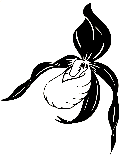 